OSNOVNA ŠKOLA IVANA PERKOVCA     Šenkovec, Zagrebačka 30    Š k o l s k a  k u h i n j a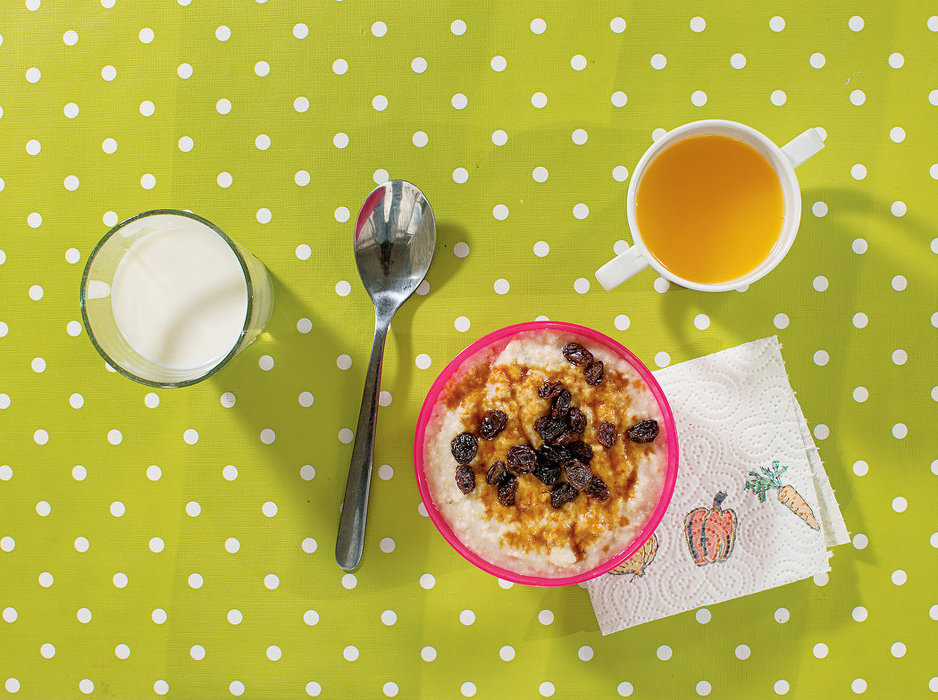 J  E  L  O  V  N  I  K22.04.2024. – 26.04.2024.PONEDJELJAK:Kroasan s marmeladom, mlijeko, jabukaUTORAK:Varivo od graha i tjestenine s kobasicama, kukuruzni kruhSRIJEDA:Hot- dog, sok od  naranče (100%)ČETVRTAK:Piletina u umaku, riža, polubijeli kruhPETAK:Pirov puž s tikvicama, čaj s medom i limunomD o b a r   t e k !